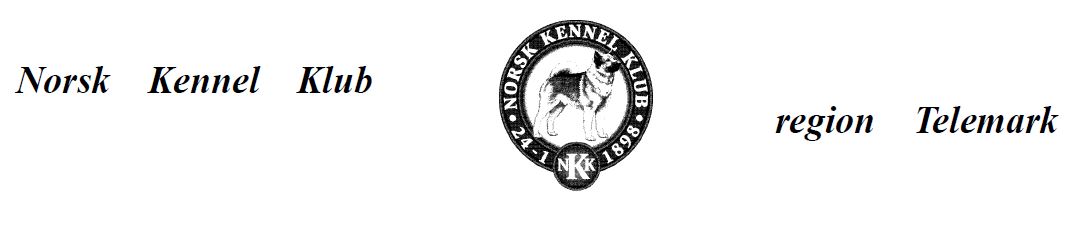 ÅRSBERETNING 2018
Styret har bestått av:
Leder: Anne Marit Olsen
Nestleder: Magnar Nordsveen
Styremedlem/sekretær: Anita Sørensen
Styremedlem/kasserer: Liv Katrine Borge
Styremedlem: Rita Kastet
Styremedlem: Willy Sjøstrøm
Styremedlem: Joar Brosdal
Varamedlem: Inger Kristiansen
Varamedlem: Anne Johnsen

Det har i 2018 blitt avholdt 10 styremøter.

Saker og aktiviteter har vært:Bø-utstillingen
Planleggingsmøte avholdt med Telemark Fuglehund klubb og Telemark Elghund klubb. Grenland hundeklubb og Bø/Sauherad hundeklubb tok ansvar for agilety lørdag.
Skriver kurs avhold 3 kvelder v/Anne Marit Olsen.Hundens dag på Herkules.Deltatt på RS møte med representanter fra regionen, Anne Marit Olsen. Regionledermøte med NKK. Anne Marit Olsen, Willy Sjøstrøm og Mona Olsrud representerte regionene.Møte med klubbene i Vestfold. 4 klubber (av 5) Anne Marit og Willy deltok fra Region Telemark.Diverse høringer:
Like båndtvangsregler i fylket. Regionen ønsker at kommunen legger til rette for inngjerdet lufteplass for hund i Porsgrunn.
Startfase på sammenslåing av Region Telemark og Vestfold.
Anita Sørensen/Sekr. Region Telemark 
